TORINO AS LEDEen rechthoekig LED plafondopbouwarmatuur met een behuizing uit staalplaat in de kleur wit met een asymmetrische reflector van gepolijst en geanodiseerd aluminium.. Het toestel heeft een uniform uiterlijk en kan opbouw geïnstalleerd worden.Beschikbaar in volgende afmetingen:
1170x172x80
610x172x80
Beschermingsgraad:	IP20
Levensduur LEDS:		L80B10 72.000h
Lichtkleur:		CRI84 3000K, 4000K
Omgevingstemperatuur:	-20°C tot 35°C
Verblindingswaarde:	UGR <20
Certificaten:		MacAdam SDCM3
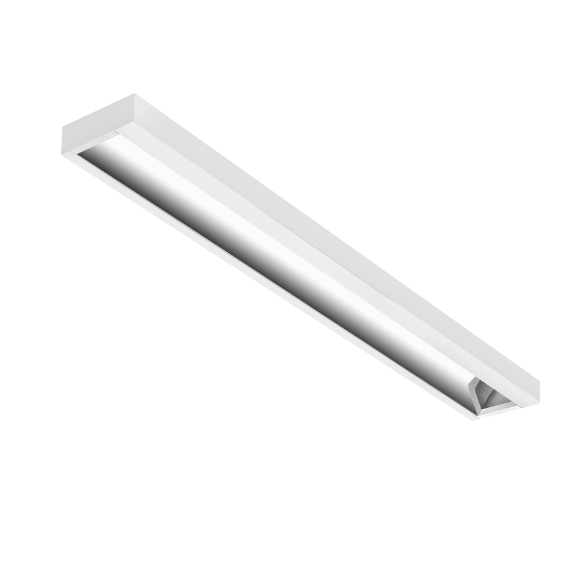 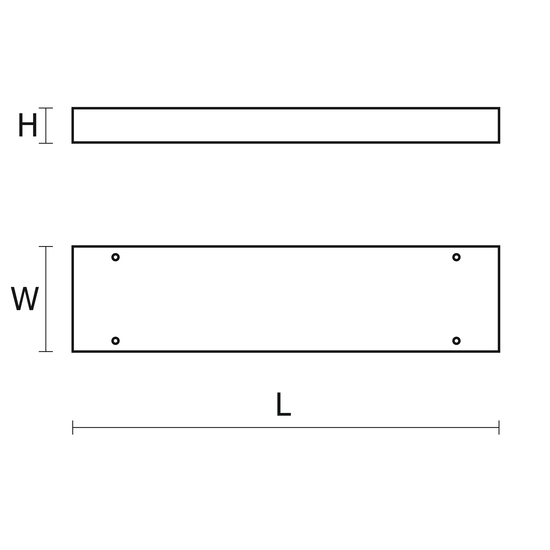 